Добро пожаловать! Первые блюдаСорпа…………………………………………………………………………………………………………500 тгСолянка ………………….……………………………………………………………………………….500 тгСырный суп ( броколи, картофель, мясо, плавленный сыр..... 650 тг		Испанский суп (шпинат, грибы, кабачки, картофель)..................500 тгОхотничий суп...........................................................................................550 тгУха…….…………………………………………………………………………………………………..….600 тгЧечевичный суп………,… …………………..…………………………………………………..600 тгБорщ….. ………..……………………………………………………………………………………….…500 тгСуп с фрикадельками …………..……………………………………………………….……500 тгМанпар..…………..………………………………………………………………………………….……500 тгСуюгаш..……..………………………………………………………………………………………….…500 тгПельмени..…………..………………………………………………………………………………….500 тгЖу вава (вареники с мясом)…………………………………………………………….….500 тгВосточная кухняВторые блюда Гуйру лагман..……. ………………………………………………………………………………………………………….………550 тгГуйру цомян (с жареной лапшой)…………………………………….…………………………………….……..…550 тгСуйру лагман…….……………………………………………………………………………………………………………….……550 тгСуйру цомян..…………………………………………………………………………………………………………………….…….550 тгМошру лагман (с грибами).……………………..…………………………………………………….……………………550 тгМошру цомян ……………………………………………………………………………………………………………………….…550 тгДин-дин цомян (с жаренной мелко нарезанной лапшой)…… …………………………………....550 тгДомашний лагман ……………….………………………………………………………………………………………….……500 тгКесып лагман (с нарезанной лапшой)…….……………………………………………………………….……..550 тгГуйру ганфан (с рисом)..………………………………………………………..……………………………………….……550 тгСуйру ганфан…….……………………………………………………………………………………………………………….….…550 тгМошру ганфан (с грибами, с рисом).…………….……………………………………………….…………………550 тгГош нан (1 шт) …………………………………………………………………………………………………………………………350 тгМанты с мясом (5 шт)…………………………………………………………………………………………………………...550 тгМанты с тыквой (5 шт)……………………………………………………………………………………………………….….550 тгХошан (жаренные манты 5 шт)…………………………………………………………………………………………….650 тгКуырдак ..………………………………………………………………………………………………………………………………..…1000 тгПлов..……………………………………………………………………………………………………………………………….…………600 тгДапан янру (баранина, картофель, перец)…………………………………………………………………….…3000 тгДапанжи (курица, картофель, перец)……………………………………………………………………....……….2800 тгЛазжи (курица, перец на жаровне)…………………………………………………………………………………..…1500 тгЛазру (говядина, перец на жаровне)…………………………………………………………………………………..1000 тгМогуру сай (грибы, говядина, перец)………………………………………………………………………….…...1000 тгМошру сай (говядина, черные грибы, перец, яйца)………………………………………………………1000 тгГуйру  сай (говядина, пекинская капуста, перец, яйца)………………………………………………1000 тгКазан кебаб (говядина, лук)…………………….……………………………………………………………………………1000 тгБараньи ребрышки с кунжутом…………………………………………….………………………………………………1500 тгКуринные крылышки в кляре……………………………………………………………………………………………...1500 тгМясо по-тайски.………………………………………………………………………………………………………………….……1000 тгГарнирыРис.…………………………………………………………………………………………………………….……………………………….250 тгФри.……………………………………………………….…………..……………………………………………………………………….400 тгГречка.………………………………….………………………………………………………………………………………………..….250 тгПюре.…………………………………………………………………………………………………………………………………….….250 тгОбслуживание 10%Европейская кухня Бризоль.........................................................................................................500 тг                                                            Куриное филе в кляре ............................................................................600 тгБефстроганов в сливочном соусе........................................................600 тг                                                                                 Куриное филе  с грибами.......................................................................600 тгКуриное филе с кунжутом .....................................................................700 тг                                                                                            Куринные крылышки с фри..................................................................1500 тгСудак в пивном кляре...............................................................................	700 тг Судак с ананасами .....................................................................................	700 тгСудак на жаровне........................................................................................	900 тгРыбьи палочки.............................................................................................Креветки жаренные .................................................................................	1000 тгБифштекс с яйцом.....................................................................................	500 тгКотлеты домашние(1 шт) ........................................................................	200 тгКотлеты по-киевски (1 шт) ....................................................................	300 тгЗыразы (1 шт) ..............................................................................................	250 тгХычины (сыр, картофель, зелень) .......................................................	350 тг Обслуживание 10%Салаты Свежий салат (с майонезом или с маслом)……………………………….………………...700 тгХе с мясом ……………………………………………………………………………………………………………….800 тгХе с рыбой ……………………………………………………………………………………………………………….800 тгХе с филе курицы ………………………………………………………………………………………………...800 тгВега ……………………………………………………………………………………………………………………………700 тг(говядина отварн., баклаж., перец полугорьк., красный лук, чеснок, с.соус)Овощной микс…………………………………………………………………………………………………………..900 тг(цветн. капуста, красный лук, капуста кр., свеж. огурцы, зелен. лук, черри)Под водочку ……………………………………………………………………………………… ……………...…..……………….800 тгГнездо глухаря……….………………………………………………………………………………….……..……………….…... 800 тг(пай, соленые огурцы, яйца, отварная курица, майонез)Королевский ………….……………………………………………………………………………………………..………….….....1000 тг(язык, огурцы свежие, сыр, шампиньоны, оливки, майонез)Малибу…………………………………………………………………………………………………………………….…..…..……..... 800 тг(курица, огурцы, помидоры, сухари, сыр, листья салата, майонез)Крабовый салат...................................................................800 тгКрасотка .........................................................................800 тг Цезарь ………….………………………………………………………………………………………………………………….…….…….800 тгФранцузский ………….………………………………………………………………………………………………………………...…800 тг(свекла, огурцы, морковь, мясо говядины, майонез)Мадонна ………….…………………………………………………………………………………………………………………….…...1000 тг(чипсы, соленые огурцы, курица, кукуруза, майонез)Нежный.………………………………………………………………………………………………………………………………….……1000 тг(курица, пай, огурцы, майонез)Оливье………….………………………………………………………………………………………………………………………….…..800 тг(говядина, соленые огурцы, картофель, яйца, горох, майонез)Сельдь под шубой ………….…………………………………………………………………………………………………….…1000 тг(сельдь, свекла, картофель, морковь, яйца, лук, майонез)Салат вечерний ………….…………………………………………………………………………………………………….….…..1000 тг (курица отварная, кукуруза в початках, черри, яйца, зелень, заправка маслом)Овощной………….…………………………………………………………………………………………………………….……….…....800 тг (цветная капуста, огурцы свежие, баклажаны, перец болгарский, помидор черри, чеснок, соевый соус, зелень)Греческий………….………………………………………………………………………………………………………….…………....800 тг (помидор, брынза, огурцы, лист салата, маслины, перец болгарский)Пекинский ………….…………………………………………………………………………………………………..….….……….. 1000 тг ( мясо говядины, перец болгарский, огурцы, чеснок, зелень)Мексиканский ………….……………………………………………………………………………………………………….….…... 800 тг(куриное филе, перец болгарский, огурцы, помидоры, маслины, чеснок)Фирменный ………….…………………………………………………………………………………………………………………..1200 тг (казы, жая, огурцы, морковь, чеснок)Обслуживание 10%ШашлыкБаранина ………….…..…………………………………………………………………………………………………..…..400 тгУтка………….…..…………………………………………………………………………………………………………….……400 тгКрылышки………….…..……………………………………………………………………………………………………..400 тгОкорочка………….…..………………………………………………………………………………………………………..400 тгЛюля кебаб………….…..……………………………………………………………………………………………….…..400 тгОбслуживание 10%ЗакускиРусская  закуска ....................................................1000 тг                                                                                                            Кавказская закуска..................................................1200 тгЗакуска «Жайляу» ..................................................2000 тг(конина, говядина, куриный рулет)Домашний разносол.................................................1800 тг(квашенная капуста, марин. огурцы, черри, патиссоны, лечо )Обслуживание 10%ЧайЧерный ………….…..…………………………………………………………………………..………………………………..150 тгС молоком…..…….…..………………………………………………………………………………………………………..200 тгАткян чай…..…….…..…………………………………………………..……………………………………………………..200 тгЗеленый чай ..…….…..……………………………………………………………………………………………………..200 тгКофе…………………………………………………………………………………………………………………………………..200 тг Напитки Кола 1 л………….…..…………………………………………………………………………..……………………………..….250 тгСпрайт 1л………….…..…………………………………………………………………………..……………………………...250 тгФанта 1л………….…..…………………………………………………………………………..………………………………….250 тгБуратино 1л………….…..…………………………………………………………………………..…………………………..250 тгНатуральные соки 1л………….………………………………………………………….……………………………….370 тгСарыагаш 1,5 л………….…..…………………………………………………………………………..…………………... 200 тгВода без газа 1 л……………………………………………………………………………………………………………...200 тгОбслуживание 10%Банкеты2 блюдаБашбармак (конина) ………….……………………………………………………………………………………………….….3000 тгНарын…………………………………………………………………………………………………………………………………………3000 тгАшлан пун…………………………………………………………………………………………………………………………………1500 тгКуырдак………….……………………………………………………………………………………………….…………………………2800 тгЛиянбан ру (говядина, перец, лук)…………………………………………………………………………………….1200 тгЛиянбан жи (курица, перец, лук)……………………………………………………………………………………….1200 тгКарын сай (требуха, перец, лук)…………………………………………………………………………………………1200 тгСырне (баранина с овощами) ………….……………………………………………………………………………….…3000 тгМанты (15 шт) ………….………………………………………………………………………………………………..……………1500 тгДапанджи………….……………………………………………………………………………………………….………………………2800 тгДапан янру (баранина дапанджи) ………….……………………………………………………………………….….3000 тгБаранина по-пекински ………….………………………………………………………………………………………………3000 тгКазан кебаб………….…………………………………………………………………………………………………………………….3000 тгДин-дин цомян …………………………………………………………………………………………………………………………1700 тгКурица с овощами………….……………………………………………………………………………………………….……….2500 тгХиямин – Жори………….…………………………………………………………………………… ……………….………………2500 тгПлов………….……………………………………………………………………………………………….………………………………..2000 тгГорячее ассорти «Трио» ………….…………………………………………..……………………………………………….3000 тгКебаб (жаровня) ………….……………………………………………………………………………………………..…………….2500 тгФирменное блюдо «Хан-Тенгри» ………….……………………………………………………………………………3500 тгФорель ………..……………………………………………………………………………………………….……………………………..2000 тгСемга стейк с красной икрой………….…………………………………………………………………………………….2000 тгСемга в сливочном соусе………….…………………………………………………………………..………………………2000 тгСудак в пикантном соусе…………………………………………………………………………..…………………………..2000 тгСудак с овощами………….………..…………………………………………………………………………………….…………..2000 тгРыба в кляре (морской язык) ………….…………………………………………………………………………………….1500 тгСалаты (повседневные салаты +)Смак ………….……………………………………………………………………………………………………………………………...900 тг(Фри, огурцы соленые, лук жаренный, майонез)Первая любовь ………….……………………………………………………………………………………………………..…..1000 тг(семга, огурцы свежие, оливки зеленые, айсберг, черри, лук красный, масло оливковое)Мейрам………….…………………………………………………………………………………………….…………………………..1000 тг(говядина отварная, свежие огурцы, листья салата, огурцы маринов., зеленый лук, красный лук, лимон, маслины )Мясной микс ………….……………………………………………………………………………………………….……………..1000 тг(отварная говядина, куриное филе, копченная колбаса, варенная колбаса, соус «Микс»)Обслуживание 10 %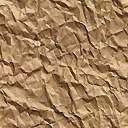 